Thursday 2nd April – LiteracyLook at the pictures. Can you write a sentence to go with each picture?E.g. the dog has a bone. If you are unable to print this, draw the pictures and use a plain piece of paper. Please allow your child to independently sound out the words.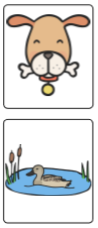 ________________________________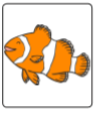 
________________________________
________________________________________________________________

________________________________

_______________________________________________________________

_______________________________

_______________________________